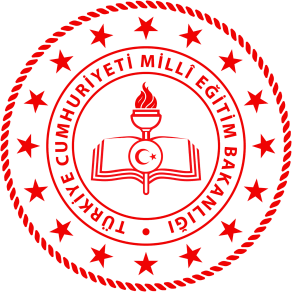                      T.C                   SEYHAN KAYMAKAMLIĞI                      Nüsret Şenay Anaokulu Müdürlüğü       BRİFİNG DOSYASI1.BÖLÜMBÖLÜMOkulun TarihçesiOkulumuz 2005  yılında Anaokulu olarak açılmış olup 27.07.2005 yılından itibaren bağımsız anaokulu olarak hizmet vermeye başlamıştır.Yürütülen Projeler2021-2022 Eğitim öğretim yılı itibari ile okulumuzda “Okulumuz Temiz” projesi başlatılmıştır. Öğretmenlerimiz tarafından Temel kodlama eğitimleri alınmış sınıflarımızda uygulanmaya başlanmıştır.Fiziki İmkanlarBinanın ÖzellikleriBinamız betonarme olarak inşa edilmiştir. Binamız 276 metrekare bir alanda tek katlıdır.Merkezi ısıtma/sogutma olup elektrik ile aydınlatılmaktadır.DersliklerOkulumuzda şu anda 8 adet derslik mevcuttur. Dersliklerimizde internet erişimi, bilgisayar bulunmaktadır. Fatih Projesi kapsamında alt yapı çalışmalara tamamlanmış olup akıllı tahtaların montesi beklenmektedir.Ayrıca anaokulu güvenlikli giriş-çıkış sistemi mevcuttur.İdare Odaları             Okulumuzda 1 müdür, 1 müdür yardımcısı olmak üzere 2 idareci odası bulunmaktadır..Okulun GüvenliğiOkulumuz 24 saat güvenlik kameraları ile izlenmektedir. Güvenlik kameraları 8 (sekiz) tanedir.Okulun çevresinde internet ve oyun salonları ve kafelerin bulunmaması güvenlik açısından en büyük şansımızı oluşturmaktadır.Teknolojik Alt Yapı:Tüm idari birimlerde ve öğretmenler odası, bilgisayar, internet erişimi bulunmaktadır.Okulumuzda 2 adet çok fonksiyonlu fotokopi makinesi , 1 adet renkli yazıcı, ses sistemleribulunmaktadır.Tüm sınıflarda bilgisayar, internet erişimi bulunmaktadır.BÖLÜMOKULUMUZUN GÜÇLÜ YÖNLERİOkul kadrosunun genç öğretmenlerden oluşması.Araştırmacı, yenilikçi ve çağdaş eğitim politikalarının okulumuzda uygulanması.Etkili iletişi becerilerine sahip okul yönetimi ve çalışanları kadrosunda bulundurması.Her yaş grubuna ait sınıfların olması.Öğretmenler arası ilişkilerin sağlıklı ve koordinasyonun olması. 6-Özel eğitim öğrencilerimizin kaynaştırma eğitimi alabilmeleri. 7-Isıtma, aydınlatma ve su problemlerinin olmaması.8-Özel eğitim anasınıfı alt sınıfımızın olmasıOkulumuzun yeterli bilişim ve teknoloji imkânlarına sahip olması.Eğitimin gerekli disiplin çalışmaları kapsamında devam etmesi.            10- Okulumuza ait bağımsız bir bahçenin bulunması.OKULUMUZUN ZAYIF YÖNLERİOkul çevresinden kaynaklı güvenlik problemlerinin olması.Yeterli çevre aydınlatmasının olmaması.TEMEL BİLGİLERTEMEL BİLGİLERİLETİŞİM BİLGİLERİİLETİŞİM BİLGİLERİKURUM KODU964767KURUM MÜDÜRÜDeniz AKINCI ASLANKURUM ADINüsret Şenay AnaokuluTELEFON0322 4295220KURUM TÜRÜAnaokuluFAX-YERLEŞİM YERİİlçeE-POSTAhttp://nusretsenayanaokulu.meb.k12.trHİZMETE GİRİŞ YILI2005ADRESOnur, 45129. Sk. No:1, 01100 Seyhan/AdanaBİNA BİLGİLERİBİNA BİLGİLERİBİNA BİLGİLERİBİNA BİLGİLERİBİNA BİLGİLERİBİNA BİLGİLERİBİNA SAYISI11DERSLİK SAYISIKULLANILAN4MÜLKİYETİMilli Eğitim BakanlığıMilli Eğitim BakanlığıDERSLİK SAYISIKULLANILMAYAN-KİRA DURUMUKira ÖdenmiyorKira ÖdenmiyorDERSLİK SAYISITOPLAM4YAKIT TÜRÜMerkezi sistem ısıtma/soğutmaMerkezi sistem ısıtma/soğutmaDERSLİK SAYISILOJMAN SAYISIKALORİFERLİ---DERSLİK SAYISILOJMAN SAYISISOBALI---BT SINIFIBT SINIFI0LOJMAN SAYISIDOĞALGAZLI---YEMEKHANEYEMEKHANE1OKUL ÖĞRENCİ BİLGİLERİOKUL ÖĞRENCİ BİLGİLERİOKUL ÖĞRENCİ BİLGİLERİOKUL ÖĞRENCİ BİLGİLERİ4 YAŞ5 YAŞTOPLAMErkek-7272Kız-5151Toplamlar-123123Şube Sayısı-77Özel Eğitim anasınıfı---NORM BİLGİLERİNORM BİLGİLERİNORM BİLGİLERİNORM BİLGİLERİNORM BİLGİLERİNORM BİLGİLERİNORM BİLGİLERİNORM BİLGİLERİMüdürMüdürBaşyardımcısıMüdürYardımcısıOkul ÖncesiRehberlikÖzel EğitimTOPLAMNorm1--170-9Var Olan1--170-9İhtiyaç0--01---1